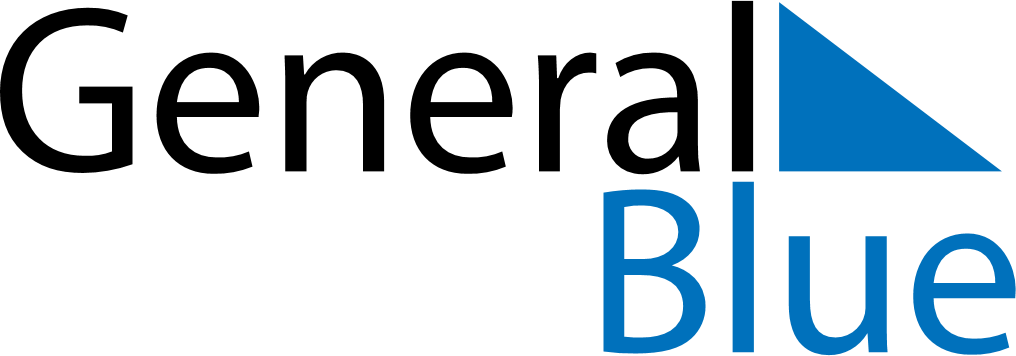 June 2026June 2026June 2026June 2026BermudaBermudaBermudaMondayTuesdayWednesdayThursdayFridaySaturdaySaturdaySunday12345667891011121313141516171819202021National Heroes Day22232425262727282930